SÚMULA DA 6ª REUNIÃO ORDINÁRIA CEP-CAU/SCEsta Súmula foi aprovada na 7ª Reunião Ordinária da CEP-CAU/SC de 21/07/2023, com os votos favoráveis dos Conselheiros José Alberto Gebara, Mariana Campos de Andrade e Henrique Rafael de Lima.Eduardo Paulon FontesAssistente AdministrativoSecretárioCOMISSÃO DE EXERCÍCIO PROFISSIONALDO CAU/SCConsiderando o estabelecido no item 1.3 da Deliberação Plenária CAU/SC nº 589, de 12 de março de 2021, que trata dos termos das reuniões virtuais dos órgãos colegiados do CAU/SC, atesto a veracidade das informações prestadas. Publique-se. Jaime Teixeira ChavesSecretário dos Órgãos Colegiadosdo CAU/SC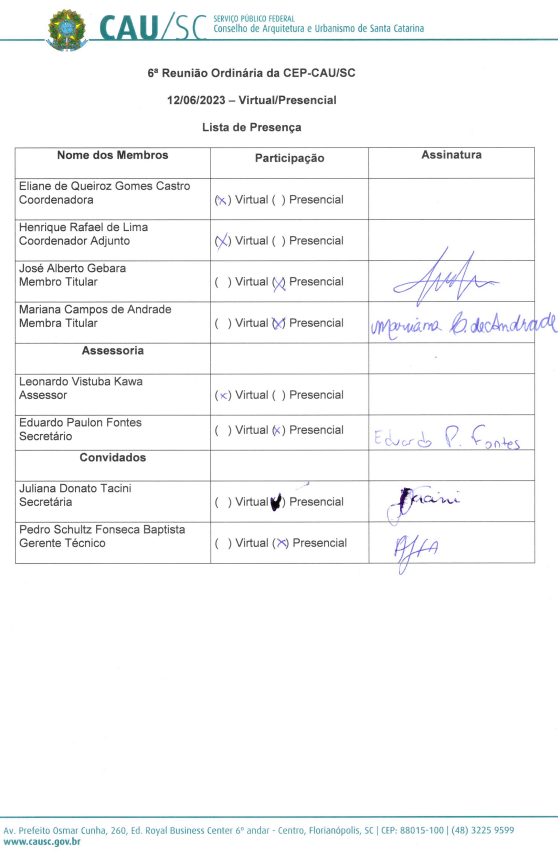 DATA12/06/2023HORÁRIO08:55 às 11:47LOCALReunião HíbridaReunião HíbridaReunião HíbridaMembros presentesMembros presentesMembros presentesHorário chegadaHorário saídaEliane De Queiroz Gomes CastroEliane De Queiroz Gomes CastroCoordenadora08:4011:47 Mariana Campos de AndradeMariana Campos de AndradeMembro08:5011:47 José Alberto GebaraJosé Alberto GebaraMembro08:3011:47 Henrique Rafael de LimaHenrique Rafael de LimaCoordenador Adjunto08:3011:47 ASSESSORIALeonardo Vistuba Kawa – Gerente de Fiscalização Leonardo Vistuba Kawa – Gerente de Fiscalização Leonardo Vistuba Kawa – Gerente de Fiscalização Leonardo Vistuba Kawa – Gerente de Fiscalização Leonardo Vistuba Kawa – Gerente de Fiscalização Eduardo Paulon Fontes - SecretárioEduardo Paulon Fontes - SecretárioEduardo Paulon Fontes - SecretárioEduardo Paulon Fontes - SecretárioEduardo Paulon Fontes - SecretárioCONVIDADOSPedro Schultz Fonseca Baptista – Gerente Técnico Ausências justificadas Ausências justificadas ConselheiroCarla Rafaela EbelJustificativaMotivo profissionalAusências não justificadas Ausências não justificadas Conselheiro-Justificativa-Leitura e aprovação da Súmula da 5ª Reunião Ordinária EncaminhamentoA súmula foi aprovada e encaminhada para publicação.ComunicadosResponsável-Comunicado-4Apresentação da pauta e dos assuntos extra pauta.44.1. Carta aberta da CPUA “Cidade Legal”ORDEM DO DIA1Registros de pessoas jurídicasFonteGERTECRelatorCEP-CAU/SCEncaminhamentoA comissão deliberou por deferir a homologação de 15 registros de pessoas jurídicas, conforme publicado na Deliberação 035/2023 CEP-CAU/SC.2Interrupções e baixas de registros de pessoas jurídicasFonteGERTECRelatorCEP-CAU/SCEncaminhamentoA comissão deliberou por deferir a homologação de 18 baixas de registro de pessoa jurídica, conforme Deliberação 036/2023 CEP-CAU/SC. A comissão deliberou por deferir a homologação de 6 interrupções de registro de pessoa jurídica, conforme Deliberação 037/2023 CEP-CAU/SC.3Interrupções e cancelamentos de registros de pessoas físicasFonteGERTECRelatorCEP-CAU/SCEncaminhamentoA comissão deliberou por deferir a homologação de 15 interrupções de registro de pessoa física, conforme Deliberação 038/2023 CEP-CAU/SC.4Assuntos relacionados às atividades técnicasFonteGERTECRelatorCEP-CAU/SCEncaminhamentoO Gerente Pedro relatou que, sobre o questionamento da prefeitura de Porto Belo, em contato com o engenheiro sanitarista de Porto Belo, disse não ter conhecimento de alguma resolução que diga que a construção de estação de tratamento de esgoto é privativa de qualquer profissão. A última informação dada pela prefeitura é que o assunto havia prosseguido para a consultoria jurídica da prefeitura, para se ter segurança da situação que está sendo aprovada. 5Processos de fiscalizaçãoFonteGERFISCRelatorCEP-CAU/SCEncaminhamentoNada a relatar.6Projeto: VídeosFonteCEP-CAU/SCRelatorAssessor Leonardo Vistuba KawaEncaminhamentoO vídeo 4 foi apresentado aos conselheiros. Após, os presentes fizeram apontamentos com melhorias para o vídeo. O Assessor Leonardo afirmou que será realizado processo interno para a prorrogação do contrato com a empresa contratada.O vídeo 3 (CAT) também foi visto pelos presentes e foram feitos apontamentos com melhorias. Gerente Técnico Pedro irá enviar as considerações da equipe técnica do CAU/SC por e-mail para a assessoria da Comissão, e se propôs a participar de reunião com a empresa para melhores explicações sobre o vídeo 3.7Projeto: Oficinas ItinerantesFonteCEP-CAU/SCRelatorCEP-CAU/SCEncaminhamentoO Assessor Leonardo relatou sobre a situação dos palestrantes, e a discussão seguiu em busca de algumas definições sobre a organização das oficinas.Foi proposta possível mudança de data de reunião da CEP para a tarde de 25/08, em decorrência da Oficina de Empreendedorismo em Criciúma, dia 24/08. A reunião CEP de Setembro depende do evento de premiação de Honra ao Mérito, de 28/09.Houve a alteração dos membros da CEP que representarão a comissão na etapa de Criciúma. O Conselheiro Henrique substituirá a Conselheira Eliane.Também foras discutidas possíveis datas para as próximas publicações, visando aumentar o número de inscritos.8Projeto: Impressão Materiais GráficosFonteCEP-CAU/SCRelatorCEP-CAU/SCEncaminhamentoNada a relatar.9Projeto: Ação junto às Associações de Arquitetura de InterioresFonteCEP-CAU/SCRelatorCEP-CAU/SCEncaminhamentoO tema foi discutido com os conselheiros, sendo questionado o formato da manifestação para o tema, se seria uma carta formal, email ou ofício.A Conselheira Mariana leu um esboço que havia feito. A partir dele, foram feitos comentários e apontamentos, sendo redigido um novo texto. Definiu-se o formato de um Ofício.O próximo passo será a obtenção de uma lista de Associações junto a Assessoria da Presidência.10Reprogramação Orçamentária 2023FonteCEP-CAU/SCRelatorCEP-CAU/SCEncaminhamentoO Assessor Leonardo apresentou o arquivo com as modificações propostas da reprogramação orçamentária.Também foi comentado sobre os próximos Fóruns das CEPs e Encontros CEP CAU/BR com CEP CAUs/UF em que se há o interesse em participar (Brasília/DF, em agosto; Vitória/ES, em outubro; e Foz do Iguaçu/PR, em novembro).11Resultados do Encontro CEP/BR e CEPs/UF e do Fórum das CEPsFonteCEP-CAU/SCRelatorCEP-CAU/SCEncaminhamentoOs Conselheiros Eliane e Henrique, que representaram a CEP-CAU/SC,  trouxeram informações sobre os eventos, citando que as oficinas foram muito proveitosas. Relataram que, no evento da CEP-CAU/BR, as discussões ficaram concentras no futuro Plano de Fiscalização Nacional e também sobre os RRTs. No Forum das CEPs, definiram por criar um novo GT, para discussão sobre RRTs. Também aconteceram muitas trocas de experiência entre os estados. Principais assuntos: comunicação com registrados (lista de Transmissão / Power B.I.), Plano de Fiscalização Nacional (4 níveis / tamanhos). Divulgação de informações (publicação que interessem aos arquitetos partilharem); atuação de orientação junto aos síndicos.Sobre a questão das orientações aos síndicos, a Coordenadora Eliane trouxe as ações que o CAU/PR está fazendo. Citou práticas realizadas pelo CAU/PR que têm dado retorno e que gostaria fazer um projeto similar e implantar em SC. O Assessor Leonardo compartilhou um documento do CAU/SC, um folder com orientações aos síndicos, que no passado foi usado pela Fiscalização nessa aproximação com a classe. Foram debatidas estratégias para a nova abordagem, e Leonardo prontificou-se a levantar lista de associações de síndicos e administradoras, a fim de estruturar uma ação mais consistente junto aos síndicos, incluindo partilhamento nas redes sociais.EXTRAPAUTA1Carta aberta da CPUA “Cidade Legal”FonteGERTECRelator-EncaminhamentoA Conselheira Mariana apresentou aos colegas as mudanças que havia feito no texto original. Após debate, os conselheiros opinaram e propuseram alterações.As mudanças foram formalizadas na Deliberação 039/2023 CEP-CAU/SC.